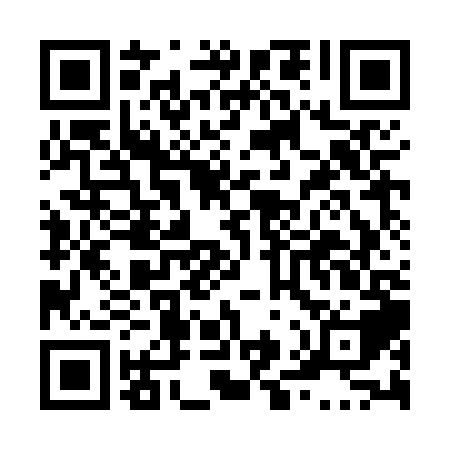 Ramadan times for Glen Elmo, Manitoba, CanadaMon 11 Mar 2024 - Wed 10 Apr 2024High Latitude Method: Angle Based RulePrayer Calculation Method: Islamic Society of North AmericaAsar Calculation Method: HanafiPrayer times provided by https://www.salahtimes.comDateDayFajrSuhurSunriseDhuhrAsrIftarMaghribIsha11Mon6:346:348:051:535:487:437:439:1312Tue6:326:328:021:535:497:447:449:1513Wed6:306:308:001:535:517:467:469:1614Thu6:276:277:581:525:527:487:489:1815Fri6:256:257:561:525:537:497:499:2016Sat6:236:237:541:525:557:517:519:2217Sun6:206:207:511:515:567:537:539:2418Mon6:186:187:491:515:577:547:549:2519Tue6:166:167:471:515:597:567:569:2720Wed6:136:137:451:516:007:587:589:2921Thu6:116:117:421:506:017:597:599:3122Fri6:086:087:401:506:038:018:019:3323Sat6:066:067:381:506:048:028:029:3524Sun6:036:037:361:496:058:048:049:3725Mon6:016:017:331:496:068:068:069:3826Tue5:585:587:311:496:088:078:079:4027Wed5:565:567:291:486:098:098:099:4228Thu5:535:537:271:486:108:118:119:4429Fri5:515:517:241:486:118:128:129:4630Sat5:485:487:221:486:128:148:149:4831Sun5:465:467:201:476:148:158:159:501Mon5:435:437:181:476:158:178:179:522Tue5:415:417:161:476:168:198:199:543Wed5:385:387:131:466:178:208:209:564Thu5:355:357:111:466:188:228:229:585Fri5:335:337:091:466:208:248:2410:006Sat5:305:307:071:466:218:258:2510:027Sun5:285:287:051:456:228:278:2710:048Mon5:255:257:021:456:238:288:2810:069Tue5:225:227:001:456:248:308:3010:0810Wed5:205:206:581:446:258:328:3210:11